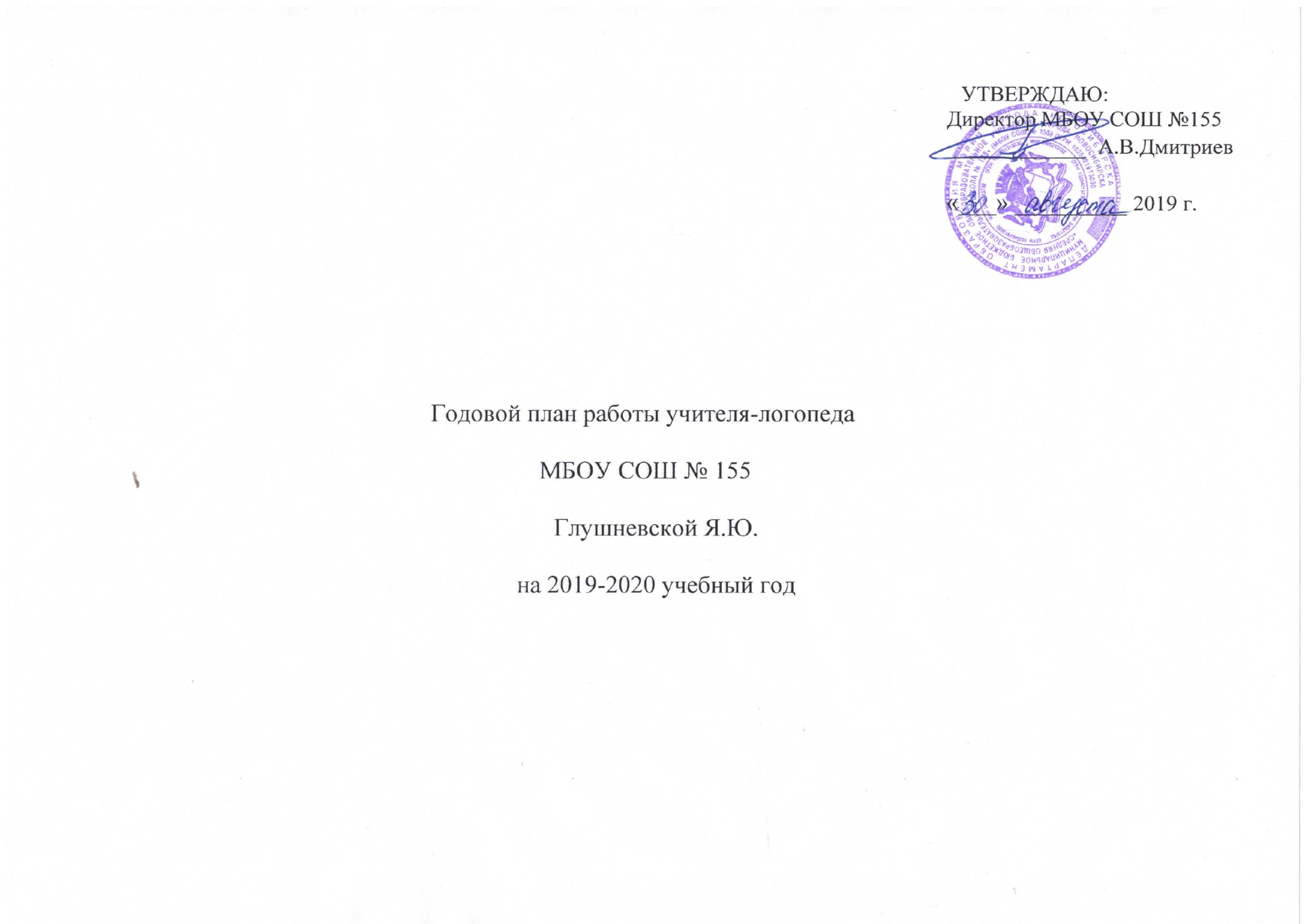 Цель работы: профилактика и коррекция нарушений развития устной и письменной речи обучающихся.     Задачи:Своевременное выявление учащихся с трудностями освоения общеобразовательных программ.Коррекция и профилактика нарушений в развитии устной и письменной речи учащихся.Сопровождение обучающихся с ограниченными возможностями здоровья по основным адаптированным общеобразовательным программам.Консультативно-методическая работа с учителями начальных классов, родителями (законными представителями).Обобщение и распространение собственного педагогического опыта.Оснащение кабинета учебно-методическими пособиями, дидактическим и наглядным материалом.Повышение уровня профессиональной квалификации.№Направление деятельностиВремя проведенияОформление результатовIДиагностикаДиагностикаДиагностика1Логопедическое обследование детей с целью точного установление причин, структуры
и степени выраженности отклонений
в их речевом развитии выявления уровня актуального речевого развития для детей 1 -4х классов, комплектация подгрупп. Составление расписания.с 02.09.19 по 13.09.19Запись в журнале «Журнал первичного обследования учащихся».2Динамическое наблюдение за детьми в процессе коррекционного обучения(анализ состояния письменной и устной речи учащихся логопедической группы).в течение учебного годаКопии проверочных работ, пометки в индивидуальных картах.3Углубленное обследование устной и письменной речи учащихся логопедической группы. Сбор медицинского и педагогического анамнеза, сведений о раннем развитии детей, имеющих нарушения речевого развития. Постановка заключения.  С 16.09.19 по 27.09.19Оформление речевых карт4Обследование состояния письменной речи учащихся 2 – 4-х классов. во время школьных каникулЗапись в журнале «Журнал обследования состояния письма у учащихся начальных классов».5Проведение углубленного обследования письма выявленных детей с дисграфией, постановкаих на учет.в течение учебного годаКопии проверочных работ6Логопедическое сопровождение процесса освоения АООП обучающимися с ОВЗв течение учебного годаВедение журнала посещаемости7Обследование письма и чтения учащихся 1 класса.апрель,  май 2019Протоколы обследования, запись в журнале, справка.8Углубленное обследование учащихся, представленных на ПМПк и ПМПК.в течение учебного года Логопедическое представление учащегося.9Диагностика речевых нарушений по запросам.в течение учебного годаПротокол обследования10Анализ логопедической работы за 2019-2020 учебный год.майСоставление аналитического отчётаIIОрганизационная работаОрганизационная работаОрганизационная работа11Планирование логопедической работы на год.до 2.09.19Годовой план работы12Формирование логопедических групп с учётом речевой патологии и класса.до 13.09.19Список учащихся, имеющих нарушения в развитии устной и письменной речи, зачисленных на логопункт 13Планирование индивидуальных занятий.до 16.09.19Индивидуальные программы14Составление расписания логопедических занятий.до 16.09.19Расписание логопедических занятий15Ведение документации.в течение учебного годаIIIКоррекционно – развивающая работаКоррекционно – развивающая работаКоррекционно – развивающая работа16Логопедические занятия по коррекции и развитию разных сторон речи.с 16.09.17 по 15.05.20Записи в журнале «Журнал учёта посещаемости логопедических занятий».IYКонсультативно – просветительская работаКонсультативно – просветительская работаКонсультативно – просветительская работа18Посещение уроков русского языка и  литературного чтения в 1 – 4 классах с целью соблюдения преемственности в организации коррекционно-развивающего процесса с учащимися, имеющих речевые нарушения.в течение учебного годаЗапись в тетради посещений уроков19Оказание консультативно-методической помощи педагогам, родителям:- выступления на родительских собраниях по   запросам; -  проведение систематических консультаций    и индивидуальных бесед с родителями и учителями; - оказание помощи родителям в подборе речевого и   наглядного материала для   закрепления правильных произносительных навыков с детьми дома;в течение учебного годаЗапись в тетради консультаций20Пропаганда логопедических знаний (участие в родительских собраниях, индивидуальные консультации родителей).в течение учебного годаТезисы выступлений, оформление логопедического уголка YСамообразование и методическая работаСамообразование и методическая работаСамообразование и методическая работа21Участие в работе РМО учителей-логопедов. по плану МОПодготовка информационных сообщений.22Участие в семинарах, конференциях, педагогических советах.по плану МОУПодготовка информационных сообщений.23Участие в районных конкурсах Октябрь, апрельМатериал для работы24Изучение специальной литературы по вопросам оказания помощи детям, имеющим речевые нарушения.в течение учебного года25Приобретение, разработка, изготовление учебно – дидактических пособий по предупреждению и устранению нарушений устной и письменной речи учащихся:- пополнение раздаточного материала новыми пособиями;- дальнейшее пополнение картотеки с заданиями по устранению дисграфии, обогащению словарного запаса;- изготовление карточек с заданиями для   родителей;в течение учебного годаОформление паспорта кабинета26Изучение специальной литературы по теме самообразованияв течение годаРазработка рекомендаций для учителей, подготовка информационного сообщения.27Прохождение курсов повышения квалификации, участие в вебинарах по коррекционной работе с детьми ОВЗ. В течении года, дистанционноСбор материала